CURRICULUM VITAE (C.V)LANGUAGESArabic			Mother tongue English		Fluent in reading, writing, and speakingKorean		IntermediatePERSONAL INFORMATION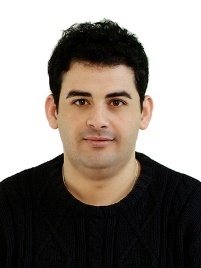 Name Hamad Iqab AlsawalqahDate of Birth April 1, 1982Place of Birth Al-TafelaNationality JordanianEmail h.sawalqah@ju.edu.jo; hamad.alsawalqah@gmail.com.EDUCATION2008. 08 – 2014. 06  Department of Information and Communications Engineering, KAIST, (Ph.D.)2006. 08 – 2008. 06  Department of Global IT Technology, KAIST, (M.S.)2004. 08 – 2006. 06  Department of Management Information Systems, Amman Arab University for Graduate Studies, (M.S.)2000. 08 – 2004. 02  Department of Computer Information Systems, The University of Jordan, (B.SC.)TRAINING EXPERIENCEJun 02 to Aug 02      completed training, in The University of Jordan, in the following: Oracle database 8/8i, SQL, PL/SQL, Oracle Forms 6i, Oracle Reports 6i.Mar 04 to May 04    completed training course on Java Servlets and JSP.2005                           completed training course on MCSE: Server Infrastructure Solutions Expert.2005                           completed training course on Computer Networks offered by Japan International Cooperation Agency (JICA) at the University of Jordan.CAREER2004. 02 – 2004. 06    System Designer / Developer at Jordan Data Systems.2004. 07 – 2006. 08    Lab Supervisor / Technical at King Abdullah the Second School for Information Technology (KASIT), The University of Jordan.2004. 07 – 2006. 08    Part time lecturer at King Abdullah the Second School for Information Technology, The University of Jordan.2006. 08 – 2008. 06     Global IT Technology Program, KAIST.2007. 06 – 2007. 09     Internship at Electronic Telecom Research Institute, Daejeon-Korea.2008. 08 – 2014. 05     Part time researcher at Software Requirements Engineering and Software Architecture Laboratories, KAIST.2014. 08 – Present       Assistant Professor at The University of Jordan, Jordan.2017. 01 – 2018.01       IT Consultant at Eqra Tech.2017.09 – 2018. 09      Assistant Dean of Graduate Studies for Quality and Development at The University of Jordan, Jordan.2018.02 – 2018. 09      Assistant Dean for Quality and Development at KASIT, The University of Jordan, Jordan.2018.09 – Present      Head of Computer Information Systems Department at The University of Jordan, Jordan.SKILLS (Software Development and project management, Team work and Interpersonal, Decision making)PUBLICATIONSAlsawalqah, H., Hijazi, N., Eshtay, M., Faris, H., Radaideh, A. A., Aljarah, I., & Alshamaileh, Y. (2020). Software Defect Prediction Using Heterogeneous Ensemble Classification Based on Segmented Patterns. Applied Sciences, 10(5), 1745. Obiedat, R., Hakh, H., Alsawalqah, H., & Al-Shboul, B. Predicting the Volume of Feedbacks for Blogs using Machine Learning Techniques. International Journal of Advanced Science and Technology (Accepted 21st April, 2020).Alshamaileh, Y., Habib, M., Aljarah, I., Alsawalqah, H., Faris, H., & AlSoud, A. An Intelligent Approach for the Effect of Social Media on Undergraduate Students' Performance: A Case Study in the University of Jordan. In ICCTA 2020--2020 6th International Conference on Computer and Technology Applications (Accepted). ACM.Chantar, H., Mafarja, M., Alsawalqah, H., Heidari, A. A., Aljarah, I., & Faris, H. (2019). Feature selection using binary grey wolf optimizer with elite-based crossover for Arabic text classification. Neural Computing and Applications, 1-20.Abu-Baker, M. I. K., Abu-Zaid, M. K. S., Alsawalqah, H., Al-Shamayleh, Y., & Al-Shboul, B. The Impact of the Implementation of Capability Maturity Model Integration on User Satisfaction: Case Study on Software Companies in Jordan. (2019, July). The Journal of software JSW Vol.14, No. 7, July 2019.Qarallah, B., Al-Shboul, B., Hiary, H., Alsawalqah, H., Tahat, M., Al-Bsoul, M., & Othman, Y. A. (2019). Remote Sensing of Cucumber Powdery Mildew Using Advanced Unmanned Vehicle and Image Processing Techniques. FRESENIUS ENVIRONMENTAL BULLETIN, 28(12), 9181-9185.Alsawalqah, H. Factors Impacting on CMMI Acceptance Among Software Development Firms: A Qualitative Assessment. Modern Applied Science, Vol. 13, No. 3 (2019).Alswiti, W., Faris, H., Aljawazneh, H., Safi, S., Castillo, P. A., Mora, A. M., ... & Alsawalqah, H. (2018, September). Empirical evaluation of advanced oversampling methods for improving bankruptcy prediction.Alshamaileh, Y., Zamzeer, M., Alsawalqah, H., & Alqudah, A. (2017, May). Understanding the determinants of enterprise resource planning adoption in Jordan. In Information Technology (ICIT), 2017 8th International Conference on (pp. 883-888). IEEE.Abadleh, A., Al-Hawari, E., & Alsawalqah, H. (2017, May). Step detection algorithm for accurate distance estimation using dynamic step length. In 2017 18th IEEE International Conference on Mobile Data Management (MDM) (pp. 324-327). IEEE.Alsawalqah, H., Faris, H., Aljarah, I., Alnemer, L., & Alhindawi, N. (2017, April). Hybrid SMOTE-Ensemble Approach for Software Defect Prediction. Advances in Intelligent Systems and Computing book series (AISC, volume 575). Springer, Cham.Ghadeer, A. S., Aljarah, I., & Alsawalqah, H. (2017). Enhancing the Arabic Sentiment Analysis Using Different Preprocessing Operators. New Trends in Information Technology, 113.Bassam, A. Q., Al-Shboul, B., Hiary, H., Aljawawdeh, A., Alsawalqah, H., & Tahat, M. (2017). An Image Processing Approach for Cucumber Powdery Mildew Infection Detection. New Trends in Information Technology, 144.Alsawalqah, H., Al-Shboul, B., Alshamaileh, Y., Faris, H., Aljarah, I., & Abadleh, A. (2017). A Proposed Index for Evaluating Component Commonality for Software Product Family. New Trends in Information Technology, 9.Al-Shboul, B. A., Hakh, H., Faris, H., Aljarah, I., & Alsawalqah, H. (2016). Voting-based classification for e-mail spam detection. Journal of ICT Research and Applications, 10(1), 29-42.Sandoqa, I., Alzghoul, F., Alsawalqah, H., Alzghoul, I., Alnemer, L., & Akour, M. (2016). Statistical Debugging Effectiveness as a Fault Localization Approach: Comparative Study. Journal of Software Engineering and Applications, 9(08), 412.Shukri, S. E., Yaghi, R. I., Aljarah, I., & Alsawalqah, H. (2015, November). Twitter sentiment analysis: A case study in the automotive industry. In Applied Electrical Engineering and Computing Technologies (AEECT), 2015 IEEE Jordan Conference on (pp. 1-5). IEEE.Alsawalqah, H., Kang, S., and Lee, J.: A Method to Optimize the Scope of a Software Product Platform Based On End-User Features. The Journal of Systems and Software (JSS), 2014.Alsawalqah, H., Kang, S., Al-Shboul, B., and Lee, J.: Measurement and Development Cost Implications of Component Commonality. The International Journal of Computer & Information Science (IJCIS), 2013. 14(2): p. 27-44.Alsawalqah, H., Kang, S., and Lee, D.: A Method for Software Product Platform Design Based on Features. In Proceedings of the 17th International Software Product Line Conference co-located workshops (SPLC '13 Workshops). ACM, New York, NY, USA, 18-25.Komi S. Abotsi, Tonny K. Satyananda, Alsawalqah, H., and Danhyung Lee: A software product line-based self-healing strategy for web-based applications. SPLC Workshops 2011: 31.Alsawalqah, H., Komi S. Abotsi, and Danhyung Lee: An automated mechanism for organizing and retrieving core asset artifacts for product derivation in SPL. Int. Conf. Interaction Sciences 2009: 480-485.Al-Shboul, B., Alsawalqah, H., and Lee, D.: 2007. Real-time speaker identification system. In Proceedings of the 7th Conference on 7th WSEAS International Conference on Applied Computer Science - Volume 7 (ACS'07).PROFESSIONAL EXPERIENCE31 Aug, 06 – 1st Sep, 06   Digital Opportunity Forum 2006, Seoul, Korea20 – 22 Jun, 07                 ACCEL REE Asia, Entrepreneurship for Asia, Seoul, Korea26 – 29 Nov, 09ICT          Innovations and Progresses in Developing Countries, Seoul, KoreaNov, 2013                          Global ICT Seoul Forum & SMPR Workshop, Seoul, KoreaJan 2015                           Teaching and learning in education development offered by the University of JordanFeb, 2017                          Oracle Cloud ServicesApril, 2017                       Organizer and program committee of the NTIT 2017 conference.Sep, 2014 – Present          Head of several committees at KASIT (i.e. ABET accreditation and Quality committee, ISO committee)ReferencesProf. Lee Dan Hyung       Is the two-time recipient of the Presidential Award in recognition of his successful implementation of large-scale projects within Korea, and in commendation for his important contributions to the industry. Dr. Lee was awarded the Korea National Medal of Honor in acknowledgment of his vital role in restructuring the finance, banking, and insurance industries throughout South Korea. (http://mse.isri.cmu.edu/software-engineering/faculty-old/lee-dan.html).Prof. Rho, Jae Jeung        Director of ITTP (https://ittp.kaist.ac.kr/html/kr/)AWARDSKAIST Medal for Academic Excellence in Master Degree (2008)IT Technology Program (ITTP) Medal for Academic Excellence (2008)